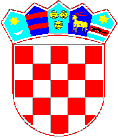                 REPUBLIKA HRVATSKA    VIROVITIČKO-PODRAVSKA ŽUPANIJA                         GRAD SLATINA                     GRADONAČELNIKKLASA: 406-01/21-01/1URBROJ: 2189/02-04-02/02-21-13U Slatini 26. listopada 2021. godine	Na temelju članka 28. Zakona o javnoj nabavi (Narodne novine, broj 120/16.) i članka 25. Statuta Grada Slatine (Službeni glasnik Grada Slatine, broj 5/09., 5/10., 1/13., 2/13. - pročišćeni tekst, 3/18., 9/20. i 5/21.) gradonačelnik Grada Slatine donosiXII. IZMJENE I DOPUNE PLANA NABAVE GRADA SLATINE ZA 2021. GODINUI.U tablici plana nabave za 2021. godinu dodaje se:Evidencijski broj 98/21; Predmet nabave: Radovi sanacije središnje ceste u Poduzetničkoj zoni Turbina 2; CPV oznaka: 45233120-6; Procijenjena vrijednost nabave: 350,000.00 kuna; Vrsta postupka: Postupak jednostavne nabave; Predmet podijeljen u grupe: NE, Sklapa se: Ugovor, Planirani početak postupka: IV. tromjesečje; Planirano trajanje: 1 mjesec.II.	Ove izmjene i dopune plana nabave stupaju na snagu danom donošenja.III.	Sukladno članku 4. Pravilnika o planu nabave, registru ugovora, prethodnom savjetovanju i analizi tržišta u javnoj nabavi (Narodne novine broj 101/17.), Plan nabave Grada Slatine za 2021. godinu kao i sve naknadne izmjene bit će objavljeni u Elektroničkom oglasniku javne nabave Republike Hrvatske u roku od osam dana od donošenja.								GRADONAČELNIK							           Denis Ostrošić, prof., v.r.DOSTAVITI:Upravnim odjelima i službama, ovdjeZa evidenciju akata gradonačelnika,Za objavu na Službenoj internetskoj stranici,Za objavu u EOJN RH,Arhiva.